Սաթենիկ ՄիրզոյանԳեղարվեստի դպրոց-պարտեզ, երաժշտության դասավանդող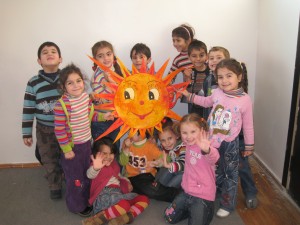 Առարկա` երաժշտությունԴասավանդող` Սաթենիկ ՄիրզոյանՈւսումնական տարվա ընթացքում սովորողները յուրացրել են նախատեսված ծրագիրը.-կարողանում են երգել գրագետ,մաքուր և ճիշտ շնչառությամբ.-ծանոթ են երգչային կեցվածքին, հստակ առոգանությանը և ճիշտ ձայնակազմությանըՈւկնդրել ենք նյութեր, որոնք զարգացրել են սովորողների երաժշտական ճաշակը: Որոնց միջոցով ծանոթացել են ազգային, հոգևոր, համաշխարհային երաժշտության լավագույն օրինակների հետ:Սովորողները կարողանում են ինտոնացիոն մաքուր երգել, կատարում են երաժշտառիթմական շարժումներ, պարեր` բնական, հարվածային և շրխկան նվագարաններով: Տարբերել ազգային, հոգևոր, արտասահմանյան ստեղծագործությունները, արտահայտել կարծիք և ամենակարևորը սիրել երաժշտությունը:Խաղացել ենք երաժշտական խաղեր`ՙԹիթեռներն ու վանդակը՚, ՙՕղակներ՚, ՙԱրձաններ՚, որոնց միջոցով սովորողների մոտ զարգանում է ռիթմի զգացողությունը, լսողությունը և ուշադրությունը:Ուսումնական գործունեությոն ընթացքում գործածել եմ  Notebooq smartboard, Power point, Movie macker ծրագրեր:http://youtu.be/QjLQ3ANbagkhttp://youtu.be/AeyLpy65BGAhttps://skydrive.live.com/?sc=documents&mkt=ru-ru#cid=4D4E19CD6E6A4E3E&id=4D4E19CD6E6A4E3E!103&sc=documentsՄասնակցել եմ կրթահամալիրում իրականացվող ծեսերին և միջոցառումներին:- Հունվարյան ստուգատես, որտեղ ես, Մերի Առաքելյանը    և Շուշան Բլեյանը  ներկայացրել ենք Կոմիտասյան երգերի  շարան:- Ամառային և ձմեռային ճամբարներ- Թթուդրիկ- Ամանոր- Տեառնընդառաջ- Գարնանայի օլիմպիադա.Ռոդարիկ- Անտիվիրուս Կոմիտաս. Արթուր Շահնազարյան և բյուր երեխաներՆերկայացրել եմ Կոմիտասյան շարան 6-րդ դասարանի սովորողների հետ:Ապրիլ ամսից առավոտյան պարապմունքների ընթացքում` որպես ունկնդրում, ջութակով կատարել եմ Կոմիտաս: Նպատակ ունենալով, որ սովորողները իրենց օրը սկսեն մաքուր, ճաշակով երաժշտության ունկնդրումով, քանի որ ամենուրեք հնչում է անճաշակ  և անբովանդակ երաժշտություն:Ողջ ուսումնական տարվա ընթացքում օգտվել եմ Արթուր Շահնազարյանի կազմած երգացանկից, ՙԿաքավիկ՚ երգարանից, ՙԶատիկ՚, ՙՈսկեփորիկ՚ և ՙԾուղրուղու՚ գրքերից, ինտերնետային երաժշտական կայքերից, մասնագիտական նոտային գրականությունից:Համագործակցել եմ կրթահամալիրի դասավանդողների հետ: